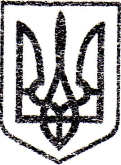 МІНІСТЕРСТВО ОСВІТИ І НАУКИ УКРАЇНИХАРКІВСЬКИЙ НАЦІОНАЛЬНИЙ УНІВЕРСИТЕТімені В.Н.КАРАЗІНАРОЗПОРЯДЖЕННЯпо екологічному факультету___________________ м. Харків				№___________________За активну участь у підготовці та проведенні заходу «Ніч науки» у Харківському національному університеті імені В. Н. Каразіна оголосити подяку студентам екологічного факультету:1 курсКарбань Анні Валеріївні;Кураксі Дар’ї Андріївні;Лобач Поліні Сергіївні;Шептун Яні Вячеславівні;Чумакову Віталію Віталійовичу;2 курсГладир Владі Сергіївні;Дяченку Родіону Леонідовичу;Кутузову Євгену Олеговичу;Сапун Анастасії Володимирівні;3 курсГончаровій Анні Євгеніївні;Кобець Тетяні Олександрівні;Кротько Андрію Сергійовичу; Руденко Дарії Миколаївні;Філатову Віктору Миколайовичу;4 курсКалиновському Олександру Ігоровичу;Карпенко Олені Русланівні;Максимову Олександру Максимовичу;Угрен Діані Дмитрівні;Хоменку Артему Сергійовичу;Шевчик Катерині Володимирівні. Декан екологічного факультету                                          Г. В. Тітенко